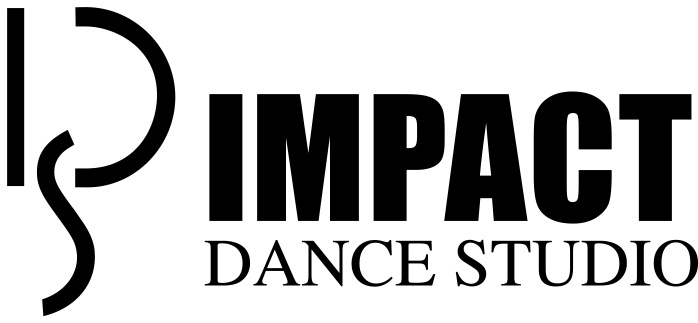 If your child is currently enrolled at Impact, you do not need to complete this form.Child’s Name: _________________________________ 	    Cell Phone: ___________________________Parent’s name (print): ___________________________     Email: ______________________________Mailing Address: ______________________________________________________________________City: __________________________     State: ___________________     Zip: _____________________Release of Liability
As the legal parent or guardian, I release and hold harmless Impact Dance Studio, Inc., its owners and operators from any and all liability, claims, demands, and causes of action whatsoever, arising out of or related to any loss, damage, or injury, including death, that may be sustained by the participant while in or upon the premises or any premises under the control and supervision of Impact Dance Studio, Inc., its owners and operators or in route to or from any of said premises.Video & Photo Waiver
I give Impact Dance Studio, Inc. my permission for the public display of pictures and or video of my child for possible advertisement purposes (i.e. brochures, newspaper ads, web site, etc. - no names will be used).I hereby agree to the above waiver. ___________________________________________	      ________________(Parent Signature)				                	      (Date)If your child is currently enrolled at Impact, you do not need to complete this form.Child’s Name: _________________________________ 	    Cell Phone: ___________________________Parent’s name (print):___________________________     Email: _______________________________Mailing Address: ______________________________________________________________________City: __________________________     State: ___________________     Zip: _____________________Release of Liability
As the legal parent or guardian, I release and hold harmless Impact Dance Studio, Inc., its owners and operators from any and all liability, claims, demands, and causes of action whatsoever, arising out of or related to any loss, damage, or injury, including death, that may be sustained by the participant while in or upon the premises or any premises under the control and supervision of Impact Dance Studio, Inc., its owners and operators or in route to or from any of said premises.Video & Photo Waiver
I give Impact Dance Studio, Inc. my permission for the public display of pictures and or video of my child for possible advertisement purposes (i.e. brochures, newspaper ads, web site, etc. - no names will be used).I hereby agree to the above waiver. ___________________________________________	      ________________(Parent Signature)				               	      (Date)